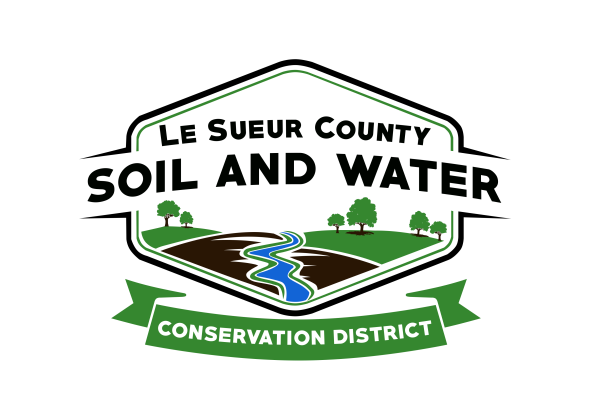 Le Sueur County Soil & Water Conservation DistrictLe Sueur County SWCD 	Tel. (507) 357-4879 Ext. 3181 W Minnesota St                                            Website: www.lesueurswcd.orgLe Center, MN 56057                        Minutes from July 18, 2017 regular meeting of the Le Sueur County SWCD Board of Supervisors.  Le Sueur County SWCD building, Le Center, MN.Members present:	Chairman, Jim Struck			Secretary, Earle Traxler			Treasurer, Cletus Gregor			PR&I, Glendon BraunMembers absent:	Vice-Chairman, Greg EntingerOthers present:	District Manager, Mike Schultz			Ditch Specialist, Nik Kadel			District Technician, Joe Jirik			Conservation Corps, Becky Picha			District Conservationist, Steve Breaker			Farm Bill Technician, Jack Bushman			Program Specialist, Sue PrchalThe Pledge of Allegiance was recited.Secretary’s report from June 13, 2017 was read and approved.Treasurer’s report was read.  Motion by Braun, second by Gregor to approve the June 30, 2017 treasurer’s report and to pay bills.Affirmative:  AllOpposed:  NoneMotion carriedMotion by Struck, second by Braun to encumber $4050.00 for Earle Traxler’s 45 acre cover crop cost-share.Affirmative:  Braun, Struck, GregorAbstained:  TraxlerOpposed:  NoneMotion carriedMotion by Traxler, second by Braun to encumber $7200.00 for Jim Struck’s 80 acre cover crop cost-share.Affirmative:  Braun, Traxler, GregorAbstained:  StruckOpposed:  NoneMotion carriedMotion by Braun, second by Traxler to approve Jean Gregor Sand Creek cover crop cost-share in the amount of $1020.00 for 51 acres.Affirmative:  Struck, Braun, TraxlerAbstained:  GregorOpposed:  NoneMotion carriedThe board signed letters to legislators Klobuchar, Franken and Walz regarding technical funding for NRCS.Motion by Traxler, second by Gregor to order a roll up cover, weather tech floor mats for the F150 pick up and to get SWCD decals put on.Affirmative:  AllOpposed:  NoneMotion carriedMotion by Traxler, second by Gregor to sign the FY18 Buffer Cost-Share Grant with BWSR in the amount of $30,000.Affirmative:  AllOpposed:  NoneMotion carriedBuffer enforcement dollars were discussed.  Le Sueur County will be receiving $71,147 in 2017 and $88,934 in 2018.  Nik Kadel will be the buffer enforcer.There will be a workshop with the County Commissioners on August 22, 2017 regarding buffer enforcement.Motion by Gregor, second by Traxler to sign the Farm Bill Assistance Grant with BWSR in the amount of $58,500.Affirmative:  AllOpposed:  NoneMotion carriedMotion by Traxler, second by Gregor to hire Stasney Renovations to install new air conditioning units in the building.  An estimate was received for $7900.Affirmative:  AllOpposed:  NoneMotion carriedThe Clean Water Fund grant for German/Jefferson was discussed.  The grant will target 14 projects within the watershed.The staff discussed items they would like to have at the Le Sueur County Fair in August.  A cover crop demo, the truax drill and the gator were some of the ideas.SWCD Governance workshop was discussed.Steve gave the NRCS report.  Motion by Gregor, second by Traxler to sign the Memorandum of Understanding between NRCS and the SWCD and an Operation Agreement.  He discussed CRP, construction and EQIP.Affirmative:  AllOpposed:  NoneMotion carried
The 2018 budget was reviewed.  Motion by Gregor, second by Traxler to accept the 2018 budget.  Hourly salaries are as follows:  District Manager $39.34; District Technician $26.28; Program Specialist $35.90; Ditch Specialist $21.48; Farm Bill Technician $19.33; Janitor $8425/year.Affirmative:  AllOpposed:  NoneMotion carriedThere being no further business, meeting adjourned at 11:55 a.m._________________              ________________________________Date					District Secretary